DétailTête à griffes avec chariotEnsemble GRIFFESPoutre transversaleEnsemble GABARITS Portique longitudinalEnsemble GABARITS complet	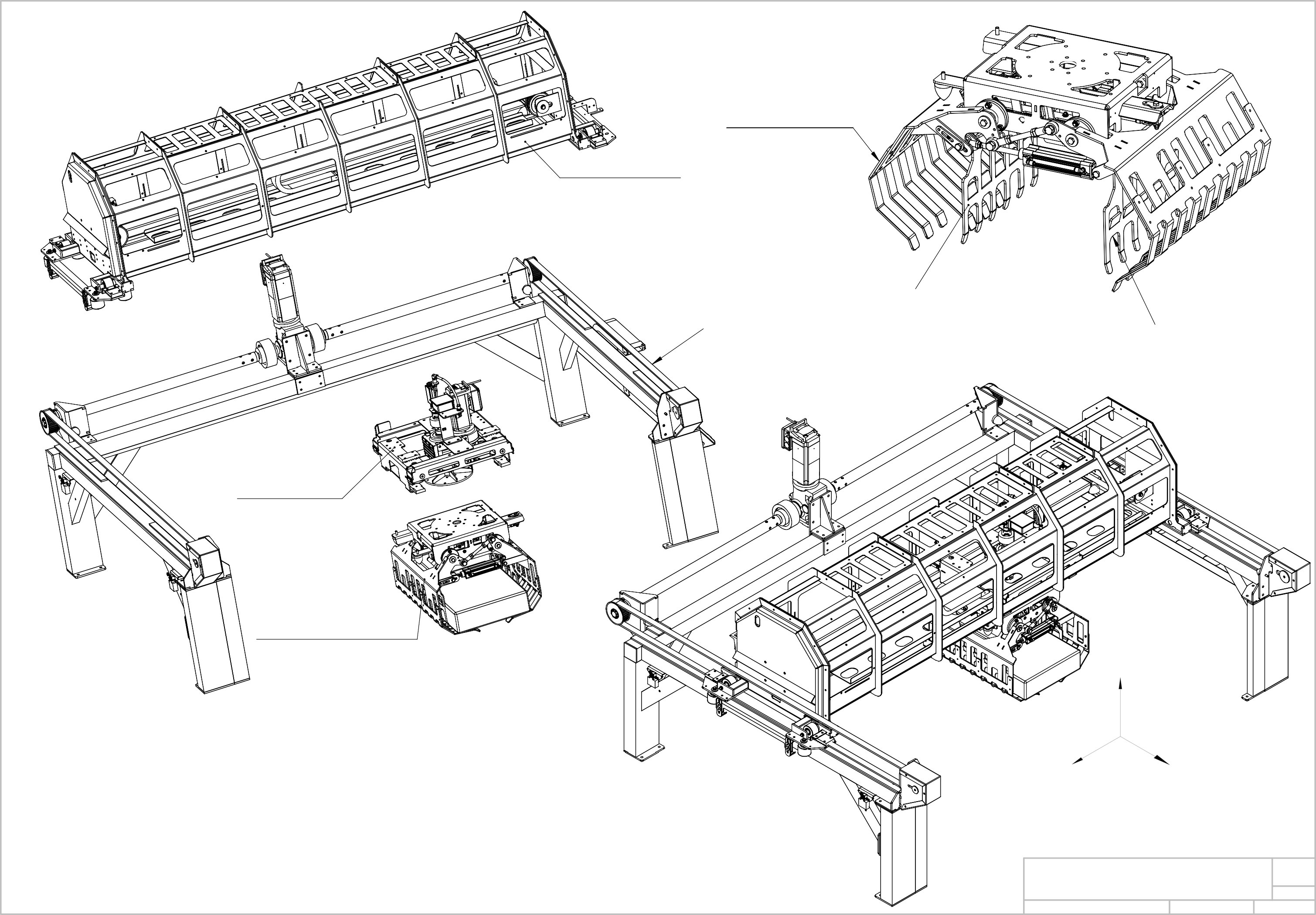 Chariot tête RPATête à griffes avec chariot‹Y‹	‹Z	XPALETTISEUR	A3ECHELLE:BAC PRO MEI - E11 -	DTR 7/10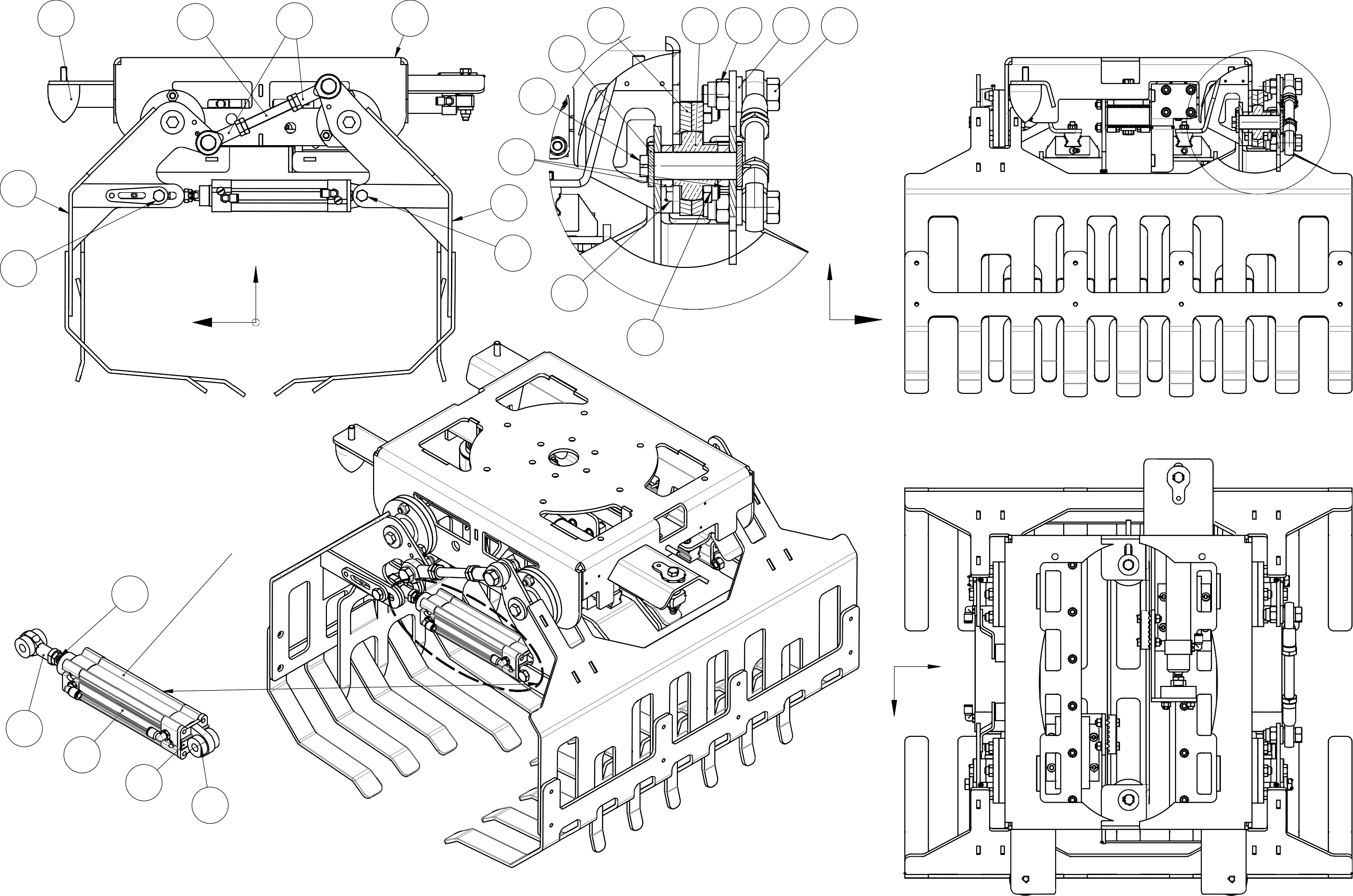 124105115b114107118		DETAIL E ECHELLE 1:2124105114115a118DETAIL D ECHELLE 1:2106POSITION GABARITS OUVERTSCAISSON REP 1 ajouré120112Vérin de serrage double effet Diam: 32mm - Course: 200mm122113	E120112111110b110a1071181‹122	 	XD	‹ZFPoulie gauche104‹ Z117116121108119109Poulie droite‹103	X102Caisson REP1 supprimé107DÉTAIL F‹ Z‹123	XPOSITION GABARITS FERMESCAISSON REP 1 ajouréECHELLE 1 : 2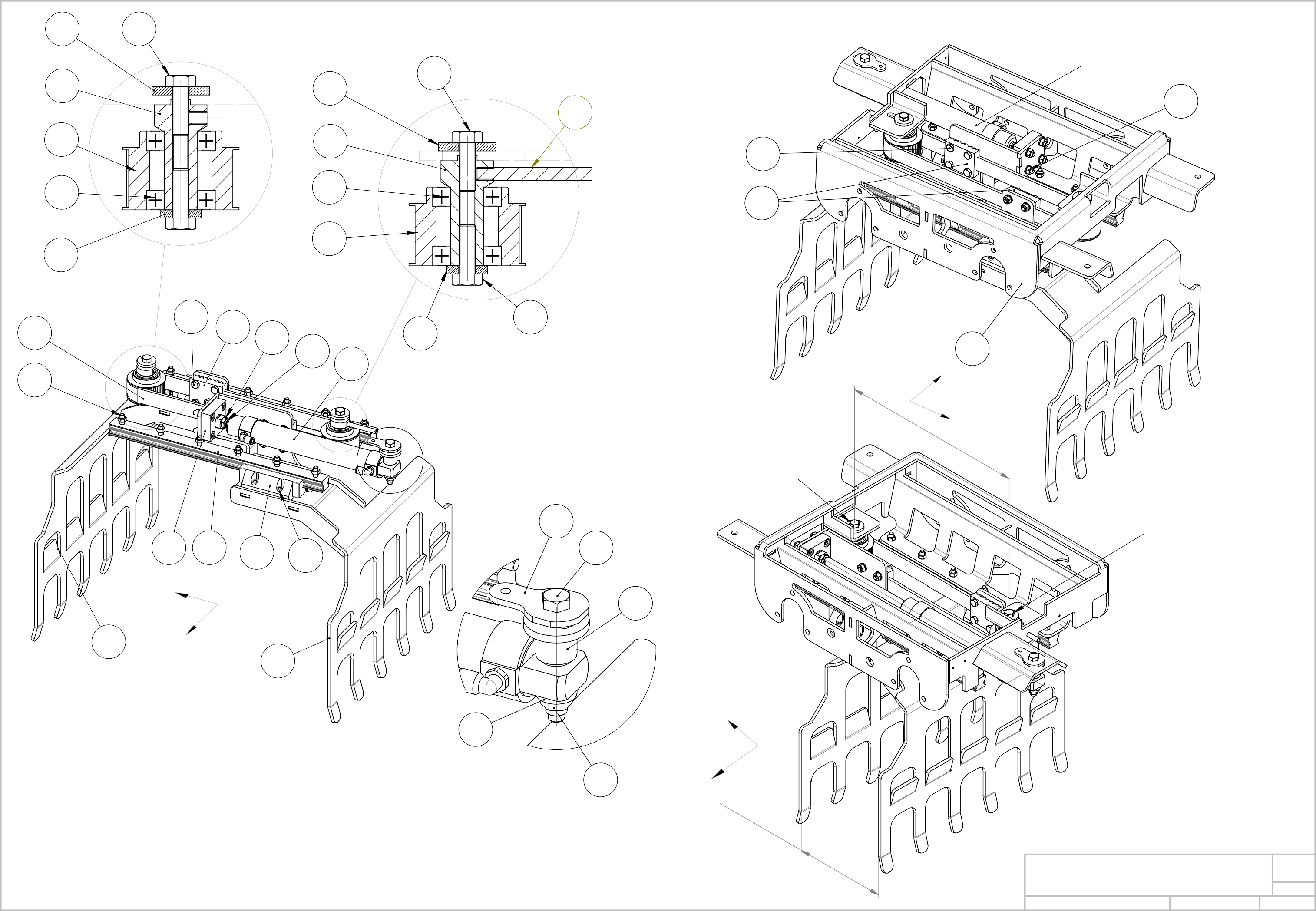 Ensemble GABARIT complet	A3ECHELLE:1:6BAC PRO MEI  - E11 -	DTR 9/1021	7316‹ZVérin de maintien double effet Diam: 40mm - Course: 125mm12b1412a136‹Y‹X1915 		4	1018	17‹X21	7316‹ZVérin de maintien double effet Diam: 40mm - Course: 125mm12b1412a136‹Y‹X20‹X21	7316‹ZVérin de maintien double effet Diam: 40mm - Course: 125mm12b1412a136‹Y‹X11‹X21	7316‹ZVérin de maintien double effet Diam: 40mm - Course: 125mm12b1412a136‹Y‹XDÉTAIL G‹XGG21	7316‹ZVérin de maintien double effet Diam: 40mm - Course: 125mm12b1412a136‹Y‹X8ECHELLE 1 : 3‹X21	7316‹ZVérin de maintien double effet Diam: 40mm - Course: 125mm12b1412a136‹Y‹X2‹X21	7316‹ZVérin de maintien double effet Diam: 40mm - Course: 125mm12b1412a136‹Y‹X15‹Y‹X21	7316‹ZVérin de maintien double effet Diam: 40mm - Course: 125mm12b1412a136‹Y‹X9‹‹X21	7316‹ZVérin de maintien double effet Diam: 40mm - Course: 125mm12b1412a136‹Y‹XX‹X21	7316‹ZVérin de maintien double effet Diam: 40mm - Course: 125mm12b1412a136‹Y‹X10‹X21	7316‹ZVérin de maintien double effet Diam: 40mm - Course: 125mm12b1412a136‹Y‹X‹‹X21	7316‹ZVérin de maintien double effet Diam: 40mm - Course: 125mm12b1412a136‹Y‹XZ‹XTête à griffes avec chariotTête à griffes avec chariotTête à griffes avec chariotA3Tête à griffes avec chariotTête à griffes avec chariotTête à griffes avec chariotECHELLE:1:6BAC PRO MEI - E11 -DTR 8/10DTR 8/10